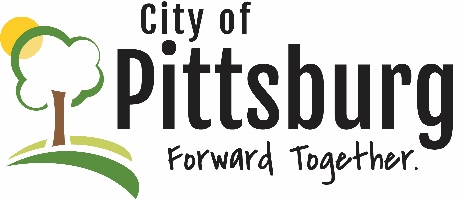 Sustainability Advisory CommitteeAgendaFebruary 10, 2021 5:30PM Meeting location: Online https://global.gotomeeting.com/join/412485261Welcome and introductionsApproval of the AgendaApproval of Meeting NotesOLD BUSINESSRecycling Center City/County Recycling SupportCity and County Pandemic ResponseCity’s New Wastewater Treatment PlantAquaponics Project – USD247 ProgressPublic TransportationSAC MembershipNEW BUSINESSEarth Day 2021OTHER BUSINESS